Руководство по эксплуатацииУТЮГ ЭЛЕКТРОПАРОВОЙ ГРАВИТАЦИОННОГО ТИПААрт. ES-96/ES-999/ES-300LПреимущества:Мощный поток пара, отсутствие капель воды, подача пара осуществляется при необходимости по нажатию кнопки, два клапана для регулировки подачи параМеталлическое основание утюга соответствует международным стандартам, большой вес утюга, широкая подошва утюга, высокая эффективностьБыстро нагревается, экономит ваше время и электричествоПростой и удобный в обслуживании, легко чиститьНадежный термостат, обеспечивающий точную настройку температуры утюгаЭргономичная жаропрочная ручкаНадежный электромагнитный клапанТехнические параметры: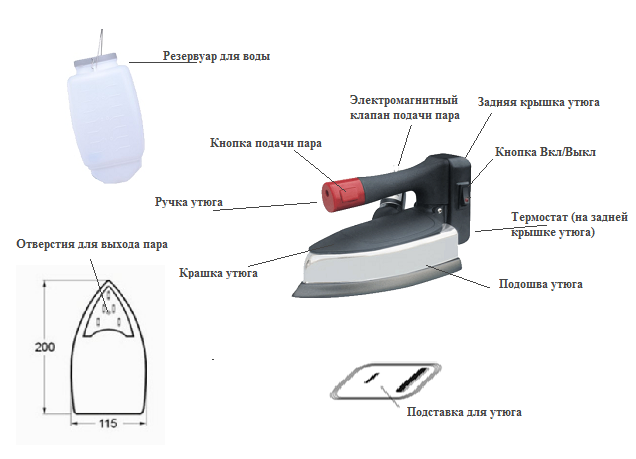 Инструкция по использованию:Включите утюг кнопкой Вкл/Выкл, установите термостат утюга на нужном режиме (позиции 1-5).Индикаторная лампочка кнопки Вкл/Выкл погаснет через 2 минуты, это означает, что утюг готов к работе. Нажимайте на кнопку подачи пара, чтобы получить пар. Нажимайте на кнопку подачи пара, чтобы получить пар. Отпустите кнопку подачи пара и перекройте  клапан подачи воды в утюг (на резервуаре) – некоторое время пар будет продолжать вырабатываться, пока не испариться вся вода, поступившая в утюг.После окончания работы верните терморегулятор утюга в исходное положение (позиция 1), выключите утюг кнопкой Вкл/Выкл.Обслуживание и устранение неполадок (внимательно прочитайте информацию ниже!)Если снизилось давление пара, это может быть вызвано засорением отверстий пароподачи. Открутите треугольную часть на подошве утюга и прочистите отверстия.Пар не выходит. Это может быть вызвано несколькими причинами, для выявления и устранения неисправности проделайте следующее:Проверьте, что вода свободно поступает из резервуара в утюгПроверьте исправность кнопки подачи пара и электромагнитного клапанаПроверьте исправность сопла электромагнитного клапанаПроверьте, не засорилось ли отверстие поступления воды из резервуара в утюгНажмите на кнопку подачи пара. Если при этом вы не услышите звук от электромагнитного клапана подачи пара, то проверьте его исправность, убедитесь, что пружина клапана не поврежденаУтюг не нагревается. Проверьте правильность подключения утюга к сети, убедитесь, что шнур не поврежден. Также проверьте исправность нагревательного элемента.Утюг не нагревается, температура постоянно низкая либо слишком высокая  и не возвращается к нормальному положению после выключения терморегулятора – проверьте исправность терморегулятораЕсли поврежден кабель утюга, замените его на другой, рекомендованный производителем либо сертифицированным сервисным центром.РемонтДля замены электромагнитного клапана, терморегулятора либо нагревательного элемента откройте заднюю крышку утюга. Для этого открутите винт М8 под ручкой утюга и снимите крышку. Отсоедините провода, замените необходимую запчасть и верните крышку утюга на место, закрутите винт М8. Не используйте другие винты либо винты от других моделей утюгов.Если вышел из строя электромагнитный клапан, откройте заднюю крышку утюга, отсоедините два провода, сохраняя винты в исходном положении, поверните клапан влево и извлеките его. Если винты ослабли, подкрутите их, но будьте внимательны и не перекручивайте их слишком сильно.Кнопку подачи пара и кнопку Вкл/Выкл также очень легко заменить. Будьте внимательны, и устанавливайте кнопки в правильном положении.Если крепление между задней крышкой утюга и ручкой утюга ослабло, откройте заднюю крышку и подкрутите два средних винта. Не затягивайте их слишком сильно.Если при ремонте утюга вы обнаружили, что винт покрылся ржавчиной, не откручивайте его отверткой, воспользуйтесь сначала средством для удаления ржавчины.Если после откручивания винта вы не можете отсоединить заднюю крышку утюга, воспользуйтесь отверткой, чтобы слегка поддеть ее. Это убережет уплотнительную прокладку от повреждений.При необходимости замените уплотнительную прокладку утюга, чтобы предотвратить попадание пара внутрь утюга и появления следов ржавчины на винтах.Комплектация утюга: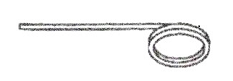 Булавка для чистки отверстий пароподачи Важно! для обеспечения бесперебойной работы утюга используйте только чистую воду. Если вы будете использовать неочищенную воду в течение длительного времени, отверстия подачи пара засорятся. Если это произошло, прочистите их булавкой как показано на рисунке.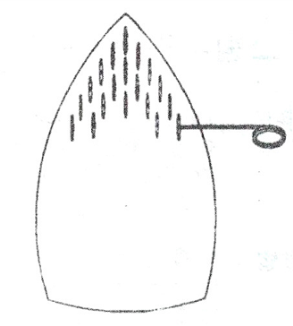 Будьте осторожны, утюг может быть горячим!Силиконовая пробка и пружина клапана  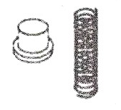 Поскольку клапан подачи воды постоянно работает с максимальной  нагрузкой, может произойти ситуация, когда из утюга начнет подтекать вода. Это может случиться из-за залипания силиконовой пробки или выхода из строя пружины электромагнитного клапана. Замените их на новые, входящие в комплект поставляемого оборудования.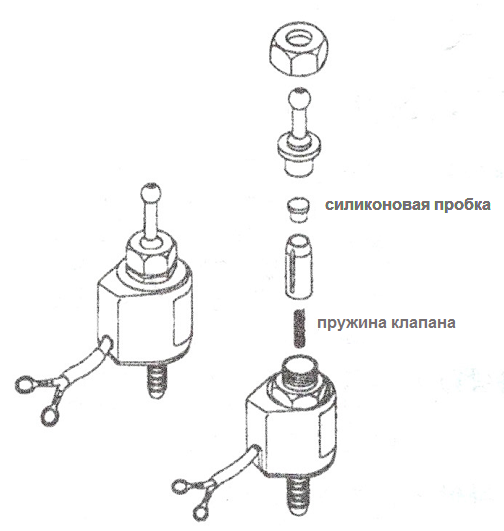 Как указано на рисунке, раскрутите электромагнитный клапан и замените силиконовую пробку и / или пружину.Важно! при сборке клапана убедитесь, что все детали установлены в правильном порядке, в противном случае клапан работать не будет.Важная информация:Для достижения наилучшего результата глажения устанавливайте термостат утюга в соответствии с типом ткани (позиции 1-5)Убедитесь, что вы подключаете утюг в розетку с заземлениемЭлектрический шнур утюга всегда должен быть сухим. Никогда не работайте с утюгом мокрыми рукамиНе оставляйте включенный утюг без присмотраПри наполнении резервуара с водой отключите утюг от электрической сетиИспользуйте утюг только на устойчивой поверхностиУстанавливайте утюг только на специальную подставку, размещенную на устойчивой поверхностиНе используйте утюг, если он подвергался падению, сломан или протекаетРегулярно промывайте резервуар для водыЕсли возникли какие-либо сложности в использовании оборудования либо вы подозреваете, что оборудование вышло из строя, обратитесь в сертифицированный сервисный центр для ремонта и обслуживания вашего оборудования. Не допускайте ремонт оборудования неквалифицированным персоналом, это приведет к прекращению гарантии.Производитель: JINYUN SHENGDA SEWING EQUIPMENT CO., LTDАдрес: No. 8 Nanyi Rd, Huzhen Industrial Park, Zhejiang, КитайМодельНапряжение/частотаМощностьВес утюгаОбъем резервуараES-96220 В / 50 Гц1200 Вт2,1 кг3,5 литраES-999220 В / 50 Гц1600 Вт2,6 кг3,5 литраES-300L220 В / 50 Гц1600 Вт2,6 кг3,5 литра